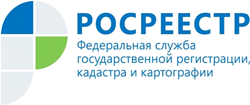 Управление Росреестра по Республике АдыгеяЖители Адыгеи                                                                                                         могут получить информацию в ВЦТО Росреестра круглосуточноУправление Росреестра по Республике Адыгея напоминают, что получить информацию о государственных услугах в сфере регистрации прав и государственного кадастрового учета можно по бесплатному телефону Ведомственного центра телефонного обслуживания Росреестра (ВЦТО). Данный центр был создан в  целях повышения доступности и качества государственных услуг.Позвонив оператору ВЦТО, вы можете узнать всю справочную информацию о Росреестре, его территориальных органах и филиалах кадастровой палаты по всем субъектам Российской Федерации.  Вам предоставят сведения об адресе, телефоне, режиме работы и графике приема граждан. Также сообщат адреса МФЦ, в которых можно получить услуги Росреестра и проконсультируют по порядку обжалования решений, действий/бездействий должностных лиц, ответственных за предоставление услуг.Также в ВЦТО вы можете узнать информацию о видах предоставляемых государственных услуг и порядке их оказания, а также о перечне необходимых документов, необходимых для кадастрового учета и регистрации прав на объекты недвижимости. Вам расскажут о порядке и способах подачи запроса для получения сведений из Единого государственного реестра недвижимости (ЕГРН), о том, как получить сведения из ЕГРН не выходя из дома с помощью сайта Росреестра и как отследить статус поданного заявления или запроса. Операторы ВЦТО сообщат размер госпошлины и банковские реквизиты для  перечисления платежа, расскажут, как вернуть излишне уплаченные деньги.Обратиться в контактный центр Росреестра можно круглосуточно по телефону 8-800-100-34-34. Звонок по России бесплатный.